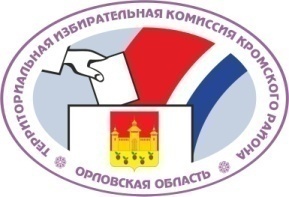                                 ОРЛОВСКАЯ ОБЛАСТЬТЕРРИТОРИАЛЬНАЯ ИЗБИРАТЕЛЬНАЯ КОМИССИЯКРОМСКОГО РАЙОНАРЕШЕНИЕ 8 июля 2021 года                                                                                                    № 102/389пгт. КромыО заверении списка кандидатов в депутаты Апальковского сельского Совета народных депутатов шестого созыва, выдвинутых избирательным объединением «Орловское региональное отделение Всероссийской политической партии «ЕДИНАЯ РОССИЯ» по мажоритарным избирательным округам Рассмотрев документы, представленные в территориальную избирательную комиссию Кромского района для заверения списка кандидатов в депутаты Апальковского сельского Совета народных депутатов шестого созыва, выдвинутых избирательным объединением «Орловское региональное отделение Всероссийской политической партии «ЕДИНАЯ РОССИЯ» по мажоритарным избирательным округам, в соответствии с пунктами 14.2, 14.3 статьи 35 Федерального закона от 12 июня 2002 года      № 67-ФЗ «Об основных гарантиях избирательных прав и права на участие в референдуме граждан Российской Федерации», частями 12.1, 12.2 статьи 11.2 Закона Орловской области от 30 июня 2010 года № 1087-ОЗ «О регулировании отдельных правоотношений, связанных с выборами в органы местного самоуправления муниципальных образований на территории Орловской области», постановлениями  Избирательной комиссии Орловской области от 19 октября 2018 года №50/440-6 «О возложении полномочий избирательных комиссий муниципальных образований Орловской области» и  от 10 декабря 2020 года № 114/756-6 «О возложении полномочий избирательных комиссий муниципальных образований Кромского района Орловской области», территориальная избирательная комиссия Кромского района  РЕШИЛА:1.  Заверить прилагаемый список кандидатов в депутаты Апальковского сельского Совета народных депутатов шестого созыва, выдвинутых избирательным объединением «Орловское региональное отделение Всероссийской политической партии «ЕДИНАЯ РОССИЯ» по мажоритарным избирательным округам, в количестве 10 человек (далее – список кандидатов).2.  Выдать настоящее решение с копией заверенного списка кандидатов уполномоченному представителю указанного избирательного объединения.3.  Контроль за исполнением настоящего решения возложить на секретаря территориальной избирательной комиссии Кромского района.4.  Разместить настоящее решение на сайте территориальной избирательной комиссии Кромского района в информационно-телекоммуникационной сети «Интернет».Список кандидатов по мажоритарным избирательным округамзаверен территориальной избирательнойкомиссией Кромского района«8» июля 2021 года(решение № 102/389)Копия вернаСПИСОКкандидатов в депутаты Апальковского сельского Совета народных депутатов  шестого созыва, выдвинутых избирательным объединением"Орловское региональное отделение Всероссийской политической партии "ЕДИНАЯ РОССИЯ"по мажоритарным избирательным округам одномандатный избирательный округ № 11. Бурмистрова Снежана Викторовна, дата рождения – 4 декабря 1976 года, место рождения – дер. Новогнездилово Сосковского района Орловской области,  адрес  места   жительства – Орловская  область,  Кромской  район, с. Апальково. одномандатный избирательный округ № 22. Карпов Дмитрий Юрьевич, дата рождения – 23 сентября 1985 года, место рождения – пос. Отрадинский Мценского района Орловской области, адрес места жительства – Орловская область, Кромской район, поселок Новочеркасский. одномандатный избирательный округ № 33. Зайцев Борис Владимирович, дата рождения – 8 июля 1974 года, место рождения – Орловская область, город Орёл, адрес места жительства – Орловская область, Кромской район, село Апальково. одномандатный избирательный округ № 44. Головина Наталья Ивановна, дата рождения – 12 мая 1958 года, место рождения – Р. Кыргызстан, Кеминский район, с.Бурулдай, адрес места жительства – Орловская область, Кромской район, пос. Морозовский. одномандатный избирательный округ № 55. Жукова Анастасия Валентиновна, дата рождения – 28 ноября 1975 года, место рождения – город Мурманск, адрес места жительства – Орловская область, Кромской район, деревня Федотово. одномандатный избирательный округ № 66. Кочергина Марина Николаевна, дата рождения – 7 июля 1976 года, место рождения – пос. Кромы Кромского района Орловской области, адрес места жительства – Орловская область, пгт. Кромы. одномандатный избирательный округ № 77. Теплова Наталья Анатольевна, дата рождения – 25 мая 1982 года, место рождения – с. Кислово Быковского района Волгоградской области, адрес места жительства – Орловская область, Кромской район, поселок Успенский. одномандатный избирательный округ № 88. Костикова Наталья Николаевна, дата рождения – 4 декабря 1996 года, место рождения – с. Коровье–Болото Кромского района Орловской области, адрес места жительства – Орловская область, Кромской район, село Коровье–Болото. одномандатный избирательный округ № 99. Козлова Светлана Ивановна, дата рождения – 17 января 1962 года, место рождения – дер. Н–Федотово Урицкого района Орловской области, адрес места жительства – Орловская область, Кромской район, село Коровье Болото. одномандатный избирательный округ № 1010. Медведева Елена Васильевна, дата рождения – 12 августа 1963 года, место рождения – с. Апальково Кромского района Орловской области, адрес места жительства – Орловская область, Кромской район, село Апальково.Председатель территориальной избирательной комиссии           М. В. ЧереповаСекретарь территориальной избирательной комиссии             А. И. Лосев